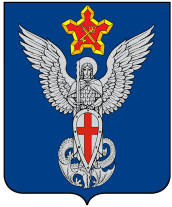 АдминистрацияЕрзовского городского поселенияГородищенского муниципального районаВолгоградской области403010, р.п. Ерзовка, ул. Мелиоративная, дом 2,  тел/факс: (84468) 4-76-20, 4-79-15П О С Т А Н О В Л Е Н И Еот  08.12.2023 г.                                                                         №443О назначении публичных слушаний по внесению изменений в правила землепользования и застройки Ерзовского городского поселения		Рассмотрев обращение граждан и юридических лиц, руководствуясь статьей 33 Градостроительного кодекса РФ, ст. 28 Федерального закона от 06.10.2003г.131-ФЗ «Об общих принципах организации местного самоуправления в Российской Федерации», «Порядком организации и проведении публичных слушаний в Ерзовском городском поселении», утвержденным решением Ерзовской городской думы от 17.10.2019 г. № 15/6, Уставом Ерзовского городского поселения,п о с т а н о в л я ю: Глава Ерзовского городского поселения                                        С.В ЗубанковНазначить публичные слушания по проекту внесения изменений в Правила землепользования и застройки Ерзовского городского поселения.Провести публичные слушания 26 декабря 2023 года в 17 часов 00 минут в помещении администрации Ерзовского городского поселения по адресу: Волгоградская область, Городищенский район, р.п. Ерзовка, ул. Мелиоративная, дом 2.3.   Опубликовать настоящее постановление в газете «Междуречье» и разместить на официальном сайте муниципального образования.